Собрание депутатов города ТроицкаЧелябинской областиЧетвертый созывШестьдесят пятое заседаниеР Е Ш Е Н И Еот  24.04.2014г.   № 75       г. ТроицкОб установке мемориальной доски В.И. МедведевуВ целях увековечивания памяти уроженца города Троицка, известного снайпера Великой Отечественной войны, Героя Советского Союза – Медведева Виктора Ивановича, учитывая ходатайства Федерального государственного казенного учреждения «7 отряд федеральной противопожарной службы по Челябинской области», руководствуясь Уставом города Троицка,Собрание депутатов города Троицка РЕШАЕТ:Установить мемориальную доску Медведеву Виктору Ивановичу, известному снайперу Великой Отечественной войны, Герою Советского Союза, на здании пожарного депо 31 пожарной части Федерального государственного казенного учреждения «7 отряд федеральной противопожарной службы по Челябинской области» по адресу: г. Троицк, ул. Денисова, 3а.Утвердить текст на мемориальной доске В.И. Медведеву (приложение).Контроль за исполнением настоящего решения поручить постоянной комиссии по местному самоуправлению, вопросам правопорядка и связям с общественностью (А.Б. Кокорев). Заместитель председателяСобрания депутатов города Троицка                                                               	    А.Б. КокоревПриложениек решению Собрания депутатов города Троицкаот 24.04.2014г. №75Текст на мемориальной доске Виктору Ивановичу МедведевуМедведев Виктор Иванович12.04.1922г. – 26.08.1968г.Герой Советского СоюзаУчастник Великой Отечественной ВойныВодитель 2-го класса пожарной охраны г. Троицка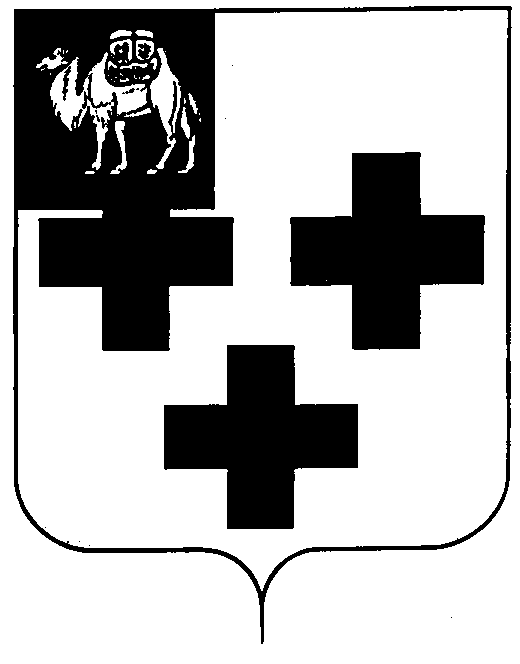 